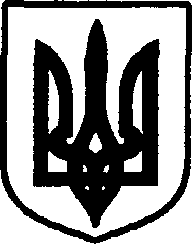 УКРАЇНАДунаєвецька міська  рада VII скликанняР І Ш Е Н Н ЯПершої сесії18 грудня  2015 р.                             Дунаївці	                       № 5-1/2015рПро перейменування вулиць та провулківна території  м. Дунаївці та с. Мушкутинці Дунаєвецького районуВраховуючи пропозиції комісії з питань перейменування вулиць на території міської ради (протокол від 16.09.2015 року та 15.12.2015 року) у відповідності до Закону України «Про засудження комуністичного та націонал-соціалістичного (нацистського) тоталітарних режимів в Україні та заборону пропаганди їхньої символіки», керуючись статтею 26 Закону України «Про місцеве самоврядування в Україні»,  міська рада ВИРІШИЛА:Перейменувати вулиці та провулки на території м.Дунаївці та с.Мушкутинці Дунаєвецького району:  Попередня назва                                                          Нова назва    м.Дунаївці   Хмельницької області                                                  вул. Войкова                                    вул. Болеслава Войтовичапров. Войкова                                  пров. Болеслава Войтовичавул. Кірова                                        вул. Січинецькавул. Котовського                              вул. Максима Залізняка вул. Куйбишева                                вул. Волонтерськавул. Островського                            вул. Мелетія Смотрицькоговул. Фрунзе                                       вул. Франца Лендера пров. Фрунзе                                     пров. Франца Лендеравул. Щорса                                       вул. Широкапров. Щорса                                      пров. Широкийвул. Пархоменка                              вул. Просвітивул. Дм. Жлоби                                вул. Дунайгородськавул. Радянська                                  вул. Шовковична вул. Червонопартизанська              вул. Партизанськапров. Червонопартизанський          пров. Партизанськийвул. 3-го Інтернаціоналу                 вул. Могилівськапров. 3-го Інтернаціоналу               пров. Могилівськийвул. Комінтерна                               вул. Афанасія Коляновськоговул. Свердлова                                вул. Михайла Стельмаха пров. Свердлова                               пров. Михайла Стельмаха вул. Тельмана                                  вул. Павла Тичини вул. К.Маркса                                  вул. Миколи Іщенка вул. Новожовтнева                          вул. Героїв АТОвул. Чапаєва                                     вул. Михайла Чекманапров. Чапаєва                                   пров. Михайла Чекманавул.   Комунарна                              вул.    Миколи Магерипров. Комунарний                           пров. Миколи Магерис. Мушкутинці Дунаєвецького районувул.  Будьонного                             вул. Олександра Павлова Дане рішення вступає в силу з моменту його публікації в засобах масової інформації та на офіційному сайті міської ради.Виконавчому комітету Дунаєвецької міської ради провести відповідну роботу щодо внесення змін про включення перейменованих вулиць міста Дунаївці та села Мушкутинці Дунаєвецького району до Словників Державного реєстру речових прав на нерухоме майно.Контроль за виконанням рішення покласти на постійну комісію питань регламенту, депутатської діяльності та етики, прав людини, законності, запобігання та врегулювання конфлікту інтересів, зв’язків з виконавчими структурами, органами місцевого самоврядування, об’єднаннями громадян та засобами масової інформації.Міський голова 									        В. ЗаяцьУКРАЇНАДунаєвецька міська  рада VII скликанняР І Ш Е Н Н ЯТретьої (позачергової) сесії05 січня  2016 р.                             Дунаївці	                           № 8-3/2016рПро перейменування вулиць та провулківна території  с. Залісці та с. ЗеленчеДунаєвецького районуРозглянувшт звернення в.о. старост с.Залісці від 25 грудня 2015 року №135 та с. Зеленче від 29 грудня 2015 року №233, у відповідності до Закону України «Про засудження комуністичного та націонал-соціалістичного (нацистського) тоталітарних режимів в Україні та заборону пропаганди їхньої символіки», керуючись статтею 26 Закону України «Про місцеве самоврядування в Україні»,  міська рада ВИРІШИЛА:Перейменувати вулиці та провулки на території с. Залісці та с. Зеленче Дунаєвецького району:           Попередня назва                           Нова назвас.Залісці Дунаєвецького району  вул. Фрунзе                               вул. Щастявул. Чапаєва                              вул. Річнавул. Пархоменка                       вул. Зеленавул. Котовського                       вул. Світлапров. Котовського                     пров. Світлийвул. Островського                     вул. Лесі Українкипров. Островського                   пров. Лесі Українкивул. Леніна                                вул. Анатолія Романчукавул. Примакова                         вул. Ярослава Мудроговул. Енгельса                             вул. Миколи Марчакавул. 1-го Травня                        вул. Дмитра Філімоновавул. Дзержинського                  вул. Сонячнавул. Ворошилова                       вул. Лісовавул. Щорса                                  вул. Молодіжнавул. Карла Маркса                     вул. Декоративнавул. Калініна                              вул. Олександра Войцехівськоговул. Кірова                                  вул. Мирус. Зеленче Дунаєвецького районувул.  Порошівська                             вул. Угриновича Дане рішення вступає в силу з моменту його публікації в засобах масової інформації та на офіційному сайті міської ради.Виконавчому комітету Дунаєвецької міської ради провести відповідну роботу щодо внесення змін про включення перейменованих вулиць села Залісці та села Зеленче Дунаєвецького району до Словників Державного реєстру речових прав на нерухоме майно.Контроль за виконанням рішення покласти на постійну комісію питань регламенту, депутатської діяльності та етики, прав людини, законності, запобігання та врегулювання конфлікту інтересів, зв’язків з виконавчими структурами, органами місцевого самоврядування, об’єднаннями громадян та засобами масової інформації.Міський голова 									        В. ЗаяцьУКРАЇНАДунаєвецька міська  рада VII скликанняР І Ш Е Н Н ЯЧетвертої сесії28 січня 2016 р.                             Дунаївці	                           №12-4/2016рПро перейменування вулиць Враховуючи звернення в.о. старости Лисецької територіальної громади Підлапушної Тетяни Михайлівни від 06.01.2016 р., пропозиції спільного засідання постійних комісій від 26.01.2016 року, у відповідності до Закону України «Про засудження комуністичного та націонал-соціалістичного (нацистського) тоталітарних режимів в Україні та заборону пропаганди їхньої символіки», керуючись статтею 26 Закону України «Про місцеве самоврядування в Україні»,  міська рада ВИРІШИЛА:Перейменувати вулицю Молодогвардійську на території с. Лисець Дунаєвецького району на вул. В.Овчарука с. Лисець Дунаєвецького району Хмельницької області.Дане рішення вступає в силу з моменту його публікації в засобах масової  інформації та на офіційному сайті міської ради.Виконавчому комітету Дунаєвецької міської ради провести відповідну роботу щодо внесення змін про включення перейменованої вулиці в с. Лисець Дунаєвецького району до Словників Державного реєстру речових прав на нерухоме майно.Контроль за виконанням рішення покласти на постійну комісію питань регламенту, депутатської діяльності та етики, прав людини, законності, запобігання та врегулювання конфлікту інтересів, зв’язків з виконавчими структурами, органами місцевого самоврядування, об’єднаннями громадян та засобами масової інформації.Міський голова 									          В. ЗаяцьУКРАЇНАДунаєвецька міська рада VII скликанняР І Ш Е Н Н ЯШостої сесії31 березня  2016 р.                                       Дунаївці                                   №12-6/2016рПро перейменування вулиць та провулківна території  м. Дунаївці Хмельницької областіВраховуючи пропозиції мешканців м. Дунаївці, пропозиції комісії з питань перейменування вулиць на території міської ради (протокол від 08.02.2016 року) у відповідності до Закону України «Про засудження комуністичного та націонал-соціалістичного (нацистського) тоталітарних режимів в Україні та заборону пропаганди їхньої символіки», керуючись пунктом 41 частиною 1 статтею 26 Закону України «Про місцеве самоврядування в Україні»,  міська рада ВИРІШИЛА:1. Перейменувати вулиці та провулки на території м.Дунаївці Хмельницької області:               Попередня назва                                                       Нова назвавул. Кірова  (рішенням першої сесії міської ради №5-1/2015р від 18.12.2015 р. перейменована на вул.Січинецька)                                            вул. Володимирськавул. Комінтерна   (рішенням першої сесії міської ради №5-1/2015р від 18.12.2015 р. перейменована на вул.Афанасія Коляновського)                     вул. Пилипа Орликачастину вул. Могилівська (рішеннямпершої сесії міської ради №5-1/2015р від 18.12.2015 р. перейменована звулиці ІІІ Інтернаціоналу) від вул.Красінських до перехрестя з вул. МТС (з №13-27 (непарні номера), № 24-30 (парні номера)                                             вул.Лютеранська2. Дане рішення вступає в силу з моменту його публікації в засобах масової інформації та на офіційному сайті міської ради.3. Виконавчому комітету Дунаєвецької міської ради провести відповідну роботу щодо внесення змін про включення перейменованих вулиць міста Дунаївці Хмельницької області до Словників Державного реєстру речових прав на нерухоме майно.4. Контроль за виконанням рішення покласти на постійну комісію питань регламенту, депутатської діяльності та етики, прав людини, законності, запобігання та врегулювання конфлікту інтересів, зв’язків з виконавчими структурами, органами місцевого самоврядування, об’єднаннями громадян та засобами масової інформації.Міський голова                                                                                                                  В. ЗаяцьУКРАЇНАДунаєвецька міська  рада VII скликанняР І Ш Е Н Н ЯВосьмої сесії26 травня 2016 р.                                          Дунаївці	                                       №14-8/2016рПро перейменування вулиць на території  с. Великий Жванчик Дунаєвецького районуУ відповідності до Закону України «Про засудження комуністичного та націонал-соціалістичного (нацистського) тоталітарних режимів в Україні та заборону пропаганди їхньої символіки», керуючись статтею 26 Закону України «Про місцеве самоврядування в Україні», розглянувши звернення в.о. старости Великожванчицької територіальної громади Юрейко Оксани Олексіївни від 23.03.2016 р., враховуючи пропозиції спільних засідань постійних комісій від 23.05.2016 р. та 24.05.2016 р., міська рада ВИРІШИЛА:1. Перейменувати вулиці на території с. Великий Жванчик Дунаєвецького району Хмельницької області:                  Попередня назва                                                          Нова назва    вул. Московська                                           вул. Київськавул. Ленінградська                                       вул. Світанкова2. Дане рішення вступає в силу з моменту його публікації в засобах масової  інформації та на офіційному сайті міської ради.3. Виконавчому комітету Дунаєвецької міської ради провести відповідну роботу щодо внесення змін про включення перейменованої вулиці в с. Великий Жванчик Дунаєвецького району до Словників Державного реєстру речових прав на нерухоме майно. 4. Контроль за виконанням рішення покласти на постійну комісію питань регламенту, депутатської діяльності та етики, прав людини, законності, запобігання та врегулювання конфлікту інтересів, зв’язків з виконавчими структурами, органами місцевого самоврядування, об’єднаннями громадян та засобами масової інформації.Міський голова 					                       			          В. ЗаяцьУКРАЇНАДунаєвецька міська рада VII скликанняР І Ш Е Н Н ЯЧотирнадцятої сесії10 листопада 2016 р.                                       Дунаївці	                                     №24-14/2016рПро перейменування вулиць Розглянувши лист Дунаєвецької районної державної адміністрації від 06.10.2016 р. №1496-09/2016, керуючись статтею 26 Закону України «Про місцеве самоврядування в Україні»,  міська рада ВИРІШИЛА:Перейменувати вулиці на території населених пунктів Дунаєвецької міської ради згідно додатку.Дане рішення вступає в силу з моменту його публікації в засобах масової  інформації та на офіційному сайті міської ради.Виконавчому комітету Дунаєвецької міської ради провести відповідну роботу щодо внесення змін про включення перейменованих вулиць на території Дунаєвецької міської ради до Словників Державного реєстру речових прав на нерухоме майно.Контроль за виконанням рішення покласти на постійну комісію питань регламенту, депутатської діяльності та етики, прав людини, законності, запобігання та врегулювання конфлікту інтересів, зв’язків з виконавчими структурами, органами місцевого самоврядування, об’єднаннями громадян та засобами масової інформації.Міський голова 									          В. ЗаяцьДодаток до рішення чотирнадцятої сесії міської ради VІІ скликання від 10.11.2016 р. №24-14/2016рПерейменування об’єктів топонімікиСекретар міської ради                                                                                           М.Островський 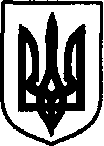 УКРАЇНАДунаєвецька міська рада VII скликанняР І Ш Е Н Н ЯДев’ятнадцятої сесії28 лютого 2017 р.                                     Дунаївці	                                                 №35-19/2017рПро перейменування вулиць на території  с. Нестерівці Дунаєвецького районуВраховуючи звернення старости с. Нестерівці Лісецької Людмили Володимирівни та депутатів міської ради Гринівецької Аліни Станіславівни та Осадчук Світлани Валеріївни від 07.02.2017 р., пропозиції спільних засідань постійних комісій від 23.02.2017 р. та 27.02.2017 р., керуючись статтею 26 Закону України «Про місцеве самоврядування в Україні»,  міська рада ВИРІШИЛА:Перейменувати вулицю Травневу на території с. Нестерівці Дунаєвецького району на вул. Леоніда Костовського с. Нестерівці Дунаєвецького району Хмельницької області.Дане рішення вступає в силу з моменту його публікації в засобах масової  інформації та на офіційному сайті міської ради.Виконавчому комітету Дунаєвецької міської ради провести відповідну роботу щодо внесення змін про включення перейменованої вулиці в с. Нестерівці Дунаєвецького району до Словників Державного реєстру речових прав на нерухоме майно.Контроль за виконанням рішення покласти на постійну комісію питань регламенту, депутатської діяльності та етики, прав людини, законності, запобігання та врегулювання конфлікту інтересів, зв’язків з виконавчими структурами, органами місцевого самоврядування, об’єднаннями громадян та засобами масової інформації (голова комісії Л.Лук’янова).Міський голова 									          В. Заяць№Назва населеного пункту(місто, смт, село)Об’єкт топоніміки (сквер, бульвар, вулиця, провулок, проїзд, проспект, площа та ін.)Стара назва обєктуЗапропонована назва обєкта1м. ДунаївцівулицяДундичаБузковавулицяЖовтневаХлібопекарськавулицяЗатонськогоМузична вулицяКалінінаЯрова вулицяКоцюбинськогоМихайла КоцюбинськоговулицяПіонерськаРемісничавулицяПролетарськаКонституції вулицяЩербаковаГосподарська  вулицяКолгоспнаГромадська пров. ПіонерськийРемісничий пров. КолгоспнийГромадський пров ОстровськогоМелетія Смотрицького2с.Велика КужелевавулицяКомсомольськаПідгірна вулицяЛенінаЦентральна 3с.Велика ПобійнавулицяКолгоспнаУкраїнська 4с.ВихрівкавулицяДзержинськогоНабережна вулицяЛенінаЦентральна вулицяФрунзеШевченка вулицяЩорсаКозацька 5с.ВоробіївкавулицяП.ФурманаП. Фурмана (однофамілець – земляк) 6с.ГолозубинцівулицяКорчагінаГероїв Майдану7с.ГородиськавулицяЧапаєваКозацькавулицяЩорсаСонячнапроспектСкіфськийпровулок Скіфський8с.Дем’янківцівулицяЖовтневаШевченка вулицяРокосовського Лесі Українки9с.Залісціпров. ЛенінаА.Романчука10с.ЗаставлявулицяПролетарськацентральна11с.ІванківцівулицяДружби народівДружбивулицяЖовтневаЦентральна вулицяІвановаЛозова пров. ЖовтневийЦентральний 12с.Лисецьпров.ЖовтневийВеснянийвулиця70 річчя ЖовтняВеснянавулиця ЗатонськогоЦентральнавулицяКомсомольськаДолиннавулицяОстровськогоШовковична вулицяКолгоспнаПольовавулицяПетровськогопров. Садовий вулицяПіонерськаЯблунева вулицяЧервоноармійськаЛесі Українки13с.Мала ПобіянкавулицяЖуковаВиноградна 14с.МиньківцівулицяКотовськогоЗорянавулицяКоцюбинськогоВишнева вулицяРадянськаПодільська вулицяЩорсаСвободи пров. ЖовтневийМиру пров. ЧервоноармійськийКозацький вулицяПершотравневаТравнева15с. КатеринівкавулицяПартизанськаЛісовавулицяПершотравневаТравнева16с.МлакивулицяПапанінаМолодіжна пров. ПапанінаМолодіжний 17с.МушкутинцівулицяПапанінаЦентральнапров. ПапанінаЦентральний18с.НестерівцівулицяДзержинськогоСонячна вулицяЖуковаКвітнева вулицяКалінінаМолодіжна вулицяКіроваВузька вулицяЩорсаФермерська вулицяФрунзе Зелена вулицяМихайликаТравнева вулицяОстровськогоКозацькапров. КотовськогоДіловий 19с.Пільний МукаріввулицяВойковаМиру вулицяКорчагінаКозацька 20с.ПритулівкавулицяКарла МарксаАбрикосова 21с.Руда-ГірчичнянськавулицяЧервонопартизанськаМиру 22с.СиворогивулицяЛенінаЦентральна 23с.СтепоквулицяЖовтневаШевченка Радянської Армії Лісова 24с.ЧаньківвулицяКотовськогоГромадська пров. РадянськийУкраїнський 